Inschrijfformulier ZwangerFit.Inschrijfformulier ZwangerFit.Inschrijfformulier ZwangerFit.Inschrijfformulier ZwangerFit.Inschrijfformulier ZwangerFit.Inschrijfformulier ZwangerFit.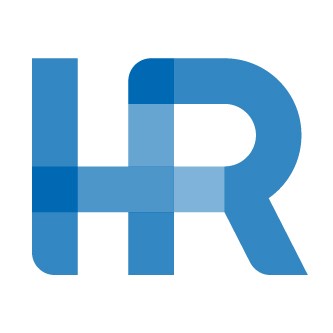 E-mail het ingevulde formulier naar: bmmkollmann@houwerenruijs.nl 
Of stuur het per post naar: Fysioherapie Houwer&Ruijs, Deventerstraat 120, 7321 CD Apeldoorn, overhandig het aan Belinde, of aan onze secretaresses aan de Baron Sloetkade 109E-mail het ingevulde formulier naar: bmmkollmann@houwerenruijs.nl 
Of stuur het per post naar: Fysioherapie Houwer&Ruijs, Deventerstraat 120, 7321 CD Apeldoorn, overhandig het aan Belinde, of aan onze secretaresses aan de Baron Sloetkade 109E-mail het ingevulde formulier naar: bmmkollmann@houwerenruijs.nl 
Of stuur het per post naar: Fysioherapie Houwer&Ruijs, Deventerstraat 120, 7321 CD Apeldoorn, overhandig het aan Belinde, of aan onze secretaresses aan de Baron Sloetkade 109E-mail het ingevulde formulier naar: bmmkollmann@houwerenruijs.nl 
Of stuur het per post naar: Fysioherapie Houwer&Ruijs, Deventerstraat 120, 7321 CD Apeldoorn, overhandig het aan Belinde, of aan onze secretaresses aan de Baron Sloetkade 109E-mail het ingevulde formulier naar: bmmkollmann@houwerenruijs.nl 
Of stuur het per post naar: Fysioherapie Houwer&Ruijs, Deventerstraat 120, 7321 CD Apeldoorn, overhandig het aan Belinde, of aan onze secretaresses aan de Baron Sloetkade 109E-mail het ingevulde formulier naar: bmmkollmann@houwerenruijs.nl 
Of stuur het per post naar: Fysioherapie Houwer&Ruijs, Deventerstraat 120, 7321 CD Apeldoorn, overhandig het aan Belinde, of aan onze secretaresses aan de Baron Sloetkade 109E-mail het ingevulde formulier naar: bmmkollmann@houwerenruijs.nl 
Of stuur het per post naar: Fysioherapie Houwer&Ruijs, Deventerstraat 120, 7321 CD Apeldoorn, overhandig het aan Belinde, of aan onze secretaresses aan de Baron Sloetkade 109E-mail het ingevulde formulier naar: bmmkollmann@houwerenruijs.nl 
Of stuur het per post naar: Fysioherapie Houwer&Ruijs, Deventerstraat 120, 7321 CD Apeldoorn, overhandig het aan Belinde, of aan onze secretaresses aan de Baron Sloetkade 109E-mail het ingevulde formulier naar: bmmkollmann@houwerenruijs.nl 
Of stuur het per post naar: Fysioherapie Houwer&Ruijs, Deventerstraat 120, 7321 CD Apeldoorn, overhandig het aan Belinde, of aan onze secretaresses aan de Baron Sloetkade 109Datum:Datum:Datum:Datum:Datum:Datum:Datum:Datum:Datum:Naam:Naam:Naam:Naam:Naam:Naam:Naam:Naam:Naam:Roepnaam:Roepnaam:Roepnaam:Roepnaam:Roepnaam:Roepnaam:Roepnaam:Roepnaam:Roepnaam:Adres:Postcode:Adres:Postcode:Adres:Postcode:Adres:Postcode:Adres:Postcode:Adres:Postcode:Adres:Postcode:Adres:Postcode:Adres:Postcode:Woonplaats:Woonplaats:Woonplaats:Woonplaats:Woonplaats:Woonplaats:Woonplaats:Woonplaats:Woonplaats:Geboortedatum:Geboortedatum:Geboortedatum:Geboortedatum:Geboortedatum:Geboortedatum:Geboortedatum:Geboortedatum:Geboortedatum:Telefoon thuis:Telefoon thuis:Telefoon thuis:Telefoon thuis:Telefoon thuis:Telefoon thuis:Telefoon thuis:Telefoon thuis:Telefoon thuis:Telefoon mobiel:Telefoon mobiel:Telefoon mobiel:Telefoon mobiel:Telefoon mobiel:Telefoon mobiel:Telefoon mobiel:Telefoon mobiel:Telefoon mobiel:E-mailadres:E-mailadres:E-mailadres:E-mailadres:E-mailadres:E-mailadres:E-mailadres:E-mailadres:E-mailadres:Beroep:Beroep:Beroep:Beroep:Beroep:Beroep:Beroep:Beroep:Beroep:Huisarts:Huisarts:Huisarts:Huisarts:Huisarts:Huisarts:Huisarts:Huisarts:Huisarts:Gynaecoloog/verloskundige:Gynaecoloog/verloskundige:Gynaecoloog/verloskundige:Gynaecoloog/verloskundige:Gynaecoloog/verloskundige:Gynaecoloog/verloskundige:Gynaecoloog/verloskundige:Gynaecoloog/verloskundige:Gynaecoloog/verloskundige:Burgerlijke staat/ woonsituatie: gehuwd/samenwonend/thuiswonend/alleenstaandWanneer zou je (indien mogelijk) willen starten?Wat is je voorkeursdag / tijd? ZwangerFit: di 19:00 – 20:00 of wo 19:00 – 20:00                                                      MammieFit di 20:15 – 21:30 of wo 20:15 – 21:30Burgerlijke staat/ woonsituatie: gehuwd/samenwonend/thuiswonend/alleenstaandWanneer zou je (indien mogelijk) willen starten?Wat is je voorkeursdag / tijd? ZwangerFit: di 19:00 – 20:00 of wo 19:00 – 20:00                                                      MammieFit di 20:15 – 21:30 of wo 20:15 – 21:30Burgerlijke staat/ woonsituatie: gehuwd/samenwonend/thuiswonend/alleenstaandWanneer zou je (indien mogelijk) willen starten?Wat is je voorkeursdag / tijd? ZwangerFit: di 19:00 – 20:00 of wo 19:00 – 20:00                                                      MammieFit di 20:15 – 21:30 of wo 20:15 – 21:30Burgerlijke staat/ woonsituatie: gehuwd/samenwonend/thuiswonend/alleenstaandWanneer zou je (indien mogelijk) willen starten?Wat is je voorkeursdag / tijd? ZwangerFit: di 19:00 – 20:00 of wo 19:00 – 20:00                                                      MammieFit di 20:15 – 21:30 of wo 20:15 – 21:30Burgerlijke staat/ woonsituatie: gehuwd/samenwonend/thuiswonend/alleenstaandWanneer zou je (indien mogelijk) willen starten?Wat is je voorkeursdag / tijd? ZwangerFit: di 19:00 – 20:00 of wo 19:00 – 20:00                                                      MammieFit di 20:15 – 21:30 of wo 20:15 – 21:30Burgerlijke staat/ woonsituatie: gehuwd/samenwonend/thuiswonend/alleenstaandWanneer zou je (indien mogelijk) willen starten?Wat is je voorkeursdag / tijd? ZwangerFit: di 19:00 – 20:00 of wo 19:00 – 20:00                                                      MammieFit di 20:15 – 21:30 of wo 20:15 – 21:30Burgerlijke staat/ woonsituatie: gehuwd/samenwonend/thuiswonend/alleenstaandWanneer zou je (indien mogelijk) willen starten?Wat is je voorkeursdag / tijd? ZwangerFit: di 19:00 – 20:00 of wo 19:00 – 20:00                                                      MammieFit di 20:15 – 21:30 of wo 20:15 – 21:30Burgerlijke staat/ woonsituatie: gehuwd/samenwonend/thuiswonend/alleenstaandWanneer zou je (indien mogelijk) willen starten?Wat is je voorkeursdag / tijd? ZwangerFit: di 19:00 – 20:00 of wo 19:00 – 20:00                                                      MammieFit di 20:15 – 21:30 of wo 20:15 – 21:30Burgerlijke staat/ woonsituatie: gehuwd/samenwonend/thuiswonend/alleenstaandWanneer zou je (indien mogelijk) willen starten?Wat is je voorkeursdag / tijd? ZwangerFit: di 19:00 – 20:00 of wo 19:00 – 20:00                                                      MammieFit di 20:15 – 21:30 of wo 20:15 – 21:30Hoeveel weken bent u zwanger?Hoeveel weken bent u zwanger?Hoeveel weken bent u zwanger?Hoeveel weken bent u zwanger?Hoeveel weken bent u zwanger?Hoeveel weken bent u zwanger?Hoeveel weken bent u zwanger?Hoeveel weken bent u zwanger?Hoeveel weken bent u zwanger?Op welke datum bent u uitgerekend?Op welke datum bent u uitgerekend?Op welke datum bent u uitgerekend?Op welke datum bent u uitgerekend?Op welke datum bent u uitgerekend?Op welke datum bent u uitgerekend?Op welke datum bent u uitgerekend?Op welke datum bent u uitgerekend?Op welke datum bent u uitgerekend?Is dit uw eerste kindje?Is dit uw eerste kindje?Is dit uw eerste kindje?Is dit uw eerste kindje?Ja/ Nee hoe oud zijn uw andere kinderen:Ja/ Nee hoe oud zijn uw andere kinderen:Ja/ Nee hoe oud zijn uw andere kinderen:Ja/ Nee hoe oud zijn uw andere kinderen:Ja/ Nee hoe oud zijn uw andere kinderen:Is dit uw eerste zwangerschap?Is dit uw eerste zwangerschap?Is dit uw eerste zwangerschap?Is dit uw eerste zwangerschap?Ja/ Nee, namelijk:Ja/ Nee, namelijk:Ja/ Nee, namelijk:Ja/ Nee, namelijk:Ja/ Nee, namelijk:Hoe verliep(en) uw vorige zwangerschap(pen) en bevalling(en)?Hoe verliep(en) uw vorige zwangerschap(pen) en bevalling(en)?Hoe verliep(en) uw vorige zwangerschap(pen) en bevalling(en)?Hoe verliep(en) uw vorige zwangerschap(pen) en bevalling(en)?Hoe verliep(en) uw vorige zwangerschap(pen) en bevalling(en)?Hoe verliep(en) uw vorige zwangerschap(pen) en bevalling(en)?Hoe verliep(en) uw vorige zwangerschap(pen) en bevalling(en)?Hoe verliep(en) uw vorige zwangerschap(pen) en bevalling(en)?Hoe verliep(en) uw vorige zwangerschap(pen) en bevalling(en)?Verwijder wat niet van toepassing is:Verwijder wat niet van toepassing is:Verwijder wat niet van toepassing is:Verwijder wat niet van toepassing is:Verwijder wat niet van toepassing is:Verwijder wat niet van toepassing is:Verwijder wat niet van toepassing is:Thuisbevalling/ ziekenhuis: poliklinisch/medische indicatieThuisbevalling/ ziekenhuis: poliklinisch/medische indicatieThuisbevalling/ ziekenhuis: poliklinisch/medische indicatieThuisbevalling/ ziekenhuis: poliklinisch/medische indicatieThuisbevalling/ ziekenhuis: poliklinisch/medische indicatieThuisbevalling/ ziekenhuis: poliklinisch/medische indicatieThuisbevalling/ ziekenhuis: poliklinisch/medische indicatieIndien medische indicatie, wat was de reden:Indien medische indicatie, wat was de reden:Indien medische indicatie, wat was de reden:Indien medische indicatie, wat was de reden:Indien medische indicatie, wat was de reden:Indien medische indicatie, wat was de reden:Indien medische indicatie, wat was de reden:Ingrepen:Ingrepen:Ingeleid/knip/ingescheurd: beetje, ver, totaalruptuurIngeleid/knip/ingescheurd: beetje, ver, totaalruptuurIngeleid/knip/ingescheurd: beetje, ver, totaalruptuurIngeleid/knip/ingescheurd: beetje, ver, totaalruptuurIngeleid/knip/ingescheurd: beetje, ver, totaalruptuurIngeleid/knip/ingescheurd: beetje, ver, totaalruptuurIngeleid/knip/ingescheurd: beetje, ver, totaalruptuurEr is fors meegedrukt op de buik bij persen Er is fors meegedrukt op de buik bij persen Er is fors meegedrukt op de buik bij persen Er is fors meegedrukt op de buik bij persen Er is fors meegedrukt op de buik bij persen Er is fors meegedrukt op de buik bij persen Er is fors meegedrukt op de buik bij persen Tangverlossing/ vacuümpomp/keizersnede: spoed of geplandTangverlossing/ vacuümpomp/keizersnede: spoed of geplandTangverlossing/ vacuümpomp/keizersnede: spoed of geplandTangverlossing/ vacuümpomp/keizersnede: spoed of geplandTangverlossing/ vacuümpomp/keizersnede: spoed of geplandTangverlossing/ vacuümpomp/keizersnede: spoed of geplandTangverlossing/ vacuümpomp/keizersnede: spoed of geplandHoe verliep het herstel en waar heeft u lang last van gehouden Hoe verliep het herstel en waar heeft u lang last van gehouden Hoe verliep het herstel en waar heeft u lang last van gehouden Hoe verliep het herstel en waar heeft u lang last van gehouden Hoe verliep het herstel en waar heeft u lang last van gehouden Hoe verliep het herstel en waar heeft u lang last van gehouden Hoe verliep het herstel en waar heeft u lang last van gehouden of hebt u nog last van?
of hebt u nog last van?
of hebt u nog last van?
of hebt u nog last van?
of hebt u nog last van?
of hebt u nog last van?
of hebt u nog last van?
Hoe hebt u uw vorige bevalling(en) ervaren?Hoe hebt u uw vorige bevalling(en) ervaren?Hoe hebt u uw vorige bevalling(en) ervaren?Hoe hebt u uw vorige bevalling(en) ervaren?Hoe hebt u uw vorige bevalling(en) ervaren?Hoe hebt u uw vorige bevalling(en) ervaren?Hoe hebt u uw vorige bevalling(en) ervaren?Hoe hebt u uw vorige bevalling(en) ervaren?Hoe hebt u uw vorige bevalling(en) ervaren?Hoe verloopt uw zwangerschap tot nu toe?Hoe verloopt uw zwangerschap tot nu toe?Hoe verloopt uw zwangerschap tot nu toe?Hoe verloopt uw zwangerschap tot nu toe?Hoe verloopt uw zwangerschap tot nu toe?Hoe verloopt uw zwangerschap tot nu toe?Hoe verloopt uw zwangerschap tot nu toe?Hoe verloopt uw zwangerschap tot nu toe?Hoe verloopt uw zwangerschap tot nu toe?Zijn er bijzonderheden bij de controles van de verloskundige of gynaecoloog?Zijn er bijzonderheden bij de controles van de verloskundige of gynaecoloog?Zijn er bijzonderheden bij de controles van de verloskundige of gynaecoloog?Zijn er bijzonderheden bij de controles van de verloskundige of gynaecoloog?Zijn er bijzonderheden bij de controles van de verloskundige of gynaecoloog?Zijn er bijzonderheden bij de controles van de verloskundige of gynaecoloog?Zijn er bijzonderheden bij de controles van de verloskundige of gynaecoloog?Zijn er bijzonderheden bij de controles van de verloskundige of gynaecoloog?Zijn er bijzonderheden bij de controles van de verloskundige of gynaecoloog?Is één van onderstaande bijzonderheden voor u van toepassing?Is één van onderstaande bijzonderheden voor u van toepassing?Is één van onderstaande bijzonderheden voor u van toepassing?Is één van onderstaande bijzonderheden voor u van toepassing?Is één van onderstaande bijzonderheden voor u van toepassing?Is één van onderstaande bijzonderheden voor u van toepassing?Is één van onderstaande bijzonderheden voor u van toepassing?Is één van onderstaande bijzonderheden voor u van toepassing?Is één van onderstaande bijzonderheden voor u van toepassing?Verwijder wat niet van toepassing is:Verwijder wat niet van toepassing is:Verwijder wat niet van toepassing is:Verwijder wat niet van toepassing is:Verwijder wat niet van toepassing is:Verwijder wat niet van toepassing is:Verwijder wat niet van toepassing is:Verwijder wat niet van toepassing is:HartafwijkingHartafwijkingHartafwijkingHartafwijkingHoge bloeddrukHoge bloeddrukHoge bloeddrukHoge bloeddrukSchildklierafwijkingSchildklierafwijkingSchildklierafwijkingSchildklierafwijkingRug- en/of bekkenpijnRug- en/of bekkenpijnRug- en/of bekkenpijnRug- en/of bekkenpijnDiabetes Mellitus (suikerziekte)Diabetes Mellitus (suikerziekte)Diabetes Mellitus (suikerziekte)Diabetes Mellitus (suikerziekte)BloedarmoedeBloedarmoedeBloedarmoedeBloedarmoedeVroegtijdige weeën Vroegtijdige weeën Vroegtijdige weeën Vroegtijdige weeën Gebroken vliezenGebroken vliezenGebroken vliezenGebroken vliezenExtreem ondergewichtExtreem ondergewichtExtreem ondergewichtExtreem ondergewichtExtreme gewichtstoenameExtreme gewichtstoenameExtreme gewichtstoenameExtreme gewichtstoenameIncontinentieIncontinentieIncontinentieIncontinentieVaak harde buikenVaak harde buikenVaak harde buikenVaak harde buikenVoorliggende placentaVoorliggende placentaVoorliggende placentaVoorliggende placentaProbleem baarmoedermondProbleem baarmoedermondProbleem baarmoedermondProbleem baarmoedermondWeinig beweging Weinig beweging Weinig beweging Weinig beweging Groeiachterstand babyGroeiachterstand babyGroeiachterstand babyGroeiachterstand babyOverige bijzonderheden:Overige bijzonderheden:Overige bijzonderheden:Overige bijzonderheden:Overige bijzonderheden:Overige bijzonderheden:Overige bijzonderheden:Overige bijzonderheden:Gebruikt u medicatie?Gebruikt u medicatie?Gebruikt u medicatie?Gebruikt u medicatie?Nee/ Ja, namelijk:Nee/ Ja, namelijk:Nee/ Ja, namelijk:Nee/ Ja, namelijk:Nee/ Ja, namelijk:Bent u weleens geopereerd?Bent u weleens geopereerd?Bent u weleens geopereerd?Bent u weleens geopereerd?Nee/Ja, namelijk:Nee/Ja, namelijk:Nee/Ja, namelijk:Nee/Ja, namelijk:Nee/Ja, namelijk:Sport u nu tijdens de zwangerschap? Sport u nu tijdens de zwangerschap? Sport u nu tijdens de zwangerschap? Sport u nu tijdens de zwangerschap? Nee/ JaNee/ JaNee/ JaNee/ JaNee/ JaSportte u ook voor de zwangerschap?Sportte u ook voor de zwangerschap?Sportte u ook voor de zwangerschap?Sportte u ook voor de zwangerschap?Nee/ JaNee/ JaNee/ JaNee/ JaNee/ JaWelke sport doet of deed u en met welke frequentie?Welke sport doet of deed u en met welke frequentie?Welke sport doet of deed u en met welke frequentie?Welke sport doet of deed u en met welke frequentie?Welke sport doet of deed u en met welke frequentie?Welke sport doet of deed u en met welke frequentie?Welke sport doet of deed u en met welke frequentie?Welke sport doet of deed u en met welke frequentie?Welke sport doet of deed u en met welke frequentie?Hebt u weleens een andere vorm van zwangerschapsbegeleiding gedaan? Zo ja, welke?Hebt u weleens een andere vorm van zwangerschapsbegeleiding gedaan? Zo ja, welke?Hebt u weleens een andere vorm van zwangerschapsbegeleiding gedaan? Zo ja, welke?Hebt u weleens een andere vorm van zwangerschapsbegeleiding gedaan? Zo ja, welke?Hebt u weleens een andere vorm van zwangerschapsbegeleiding gedaan? Zo ja, welke?Hebt u weleens een andere vorm van zwangerschapsbegeleiding gedaan? Zo ja, welke?Hebt u weleens een andere vorm van zwangerschapsbegeleiding gedaan? Zo ja, welke?Hebt u weleens een andere vorm van zwangerschapsbegeleiding gedaan? Zo ja, welke?Hebt u weleens een andere vorm van zwangerschapsbegeleiding gedaan? Zo ja, welke?Wat vond u leuk, wat eventueel minder?Wat vond u leuk, wat eventueel minder?Wat vond u leuk, wat eventueel minder?Wat vond u leuk, wat eventueel minder?Wat vond u leuk, wat eventueel minder?Wat vond u leuk, wat eventueel minder?Wat vond u leuk, wat eventueel minder?Wat vond u leuk, wat eventueel minder?Wat vond u leuk, wat eventueel minder?Zijn er verder bijzonderheden over uw lichamelijke toestand of privéomstandigheden teZijn er verder bijzonderheden over uw lichamelijke toestand of privéomstandigheden teZijn er verder bijzonderheden over uw lichamelijke toestand of privéomstandigheden teZijn er verder bijzonderheden over uw lichamelijke toestand of privéomstandigheden teZijn er verder bijzonderheden over uw lichamelijke toestand of privéomstandigheden teZijn er verder bijzonderheden over uw lichamelijke toestand of privéomstandigheden teZijn er verder bijzonderheden over uw lichamelijke toestand of privéomstandigheden teZijn er verder bijzonderheden over uw lichamelijke toestand of privéomstandigheden teZijn er verder bijzonderheden over uw lichamelijke toestand of privéomstandigheden temelden, die voor de ZwangerFit docent van belang kunnen zijn?melden, die voor de ZwangerFit docent van belang kunnen zijn?melden, die voor de ZwangerFit docent van belang kunnen zijn?melden, die voor de ZwangerFit docent van belang kunnen zijn?melden, die voor de ZwangerFit docent van belang kunnen zijn?melden, die voor de ZwangerFit docent van belang kunnen zijn?melden, die voor de ZwangerFit docent van belang kunnen zijn?melden, die voor de ZwangerFit docent van belang kunnen zijn?melden, die voor de ZwangerFit docent van belang kunnen zijn?Wat zijn uw verwachtingen ten aanzien van de ZwangerFit?Wat zijn uw verwachtingen ten aanzien van de ZwangerFit?Wat zijn uw verwachtingen ten aanzien van de ZwangerFit?Wat zijn uw verwachtingen ten aanzien van de ZwangerFit?Wat zijn uw verwachtingen ten aanzien van de ZwangerFit?Wat zijn uw verwachtingen ten aanzien van de ZwangerFit?Wat zijn uw verwachtingen ten aanzien van de ZwangerFit?Wat zijn uw verwachtingen ten aanzien van de ZwangerFit?Wat zijn uw verwachtingen ten aanzien van de ZwangerFit?Hebt u overleg gehad met uw begeleidend verloskundige/arts over deelname?Hebt u overleg gehad met uw begeleidend verloskundige/arts over deelname?Hebt u overleg gehad met uw begeleidend verloskundige/arts over deelname?Hebt u overleg gehad met uw begeleidend verloskundige/arts over deelname?Hebt u overleg gehad met uw begeleidend verloskundige/arts over deelname?Hebt u overleg gehad met uw begeleidend verloskundige/arts over deelname?Hebt u overleg gehad met uw begeleidend verloskundige/arts over deelname?Hebt u overleg gehad met uw begeleidend verloskundige/arts over deelname?Hebt u overleg gehad met uw begeleidend verloskundige/arts over deelname?Hoe bent u bij Fysiotherapie Houwer&Ruijs, ZwangerFit terecht gekomen?Hoe bent u bij Fysiotherapie Houwer&Ruijs, ZwangerFit terecht gekomen?Hoe bent u bij Fysiotherapie Houwer&Ruijs, ZwangerFit terecht gekomen?Hoe bent u bij Fysiotherapie Houwer&Ruijs, ZwangerFit terecht gekomen?Hoe bent u bij Fysiotherapie Houwer&Ruijs, ZwangerFit terecht gekomen?Hoe bent u bij Fysiotherapie Houwer&Ruijs, ZwangerFit terecht gekomen?Hoe bent u bij Fysiotherapie Houwer&Ruijs, ZwangerFit terecht gekomen?Hoe bent u bij Fysiotherapie Houwer&Ruijs, ZwangerFit terecht gekomen?Hoe bent u bij Fysiotherapie Houwer&Ruijs, ZwangerFit terecht gekomen?